Reformierte Kirchen Bern-Jura-SolothurnSuchergebnisse für "Aussenseiter"Autor / TitelJahrMedientypSignatur / Standort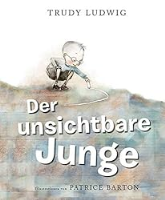 Ludwig, TrudyDer unsichtbare Junge2020BilderbuchAussenseiter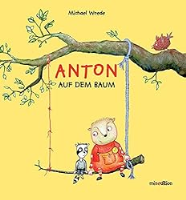 Wrede, Michael (Verfasser)Anton auf dem Baum2017BilderbuchAussenseiter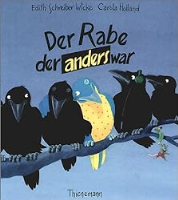 Schreiber-Wicke, EdithDer Rabe, der anders war1994BilderbuchAussenseiter